贵州民族大学本科教学工作审核评估学习手册（教工版）贵州民族大学评建办2016年12月前  言2017年4月24 -27日，学校将接受教育部本科教学工作审核评估。此次评估是对学校整体办学水平、教学质量和管理水平的全面检查，也是学校凝心聚力加强建设、强化管理、推动改革、促进发展的重要机遇。学校能否顺利通过本次教学工作审核评估，能否取得好的评估结果，直接关系到学校的办学声誉，也关系到全校师生员工的共同利益。出色地完成评估工作是全校师生员工的共同责任。为更好地普及本科教学工作审核评估的基本知识，认真学习领会评估指标体系的内涵要求，广泛宣传学校评估工作的意义和任务，在全校上下形成“人人关心评估、人人了解评估、人人参与评估、人人都是评估对象”的浓厚氛围，学校评建办组织编写了《贵州民族大学本科教学工作审核评估学习手册》（分教工版和学生版），供大家参考。                            贵州民族大学评建办                             2016年12月目  录一、校情知识	1（一）学校建校时间及重要事件回顾	1（二）学校校识	2（三）学校精神及校训	2（四）学校校区及面积	2（五）现任学校书记与校长	2（六）校属学院	2（七）学校的专业设置和学科门类	3（八）国际交流与合作	3（九）学校人才培养	4二、学校本科教学基本情况	4（一）学校的办学指导思想	4（二）学校的发展目标定位	5（三）学校的办学类型定位	5（四）办学核心理念	5（五）学校的人才培养层次定位	5（六）学校的人才培养目标定位	5（七）高水平一流民大建设工程	5（八）学校学生数量	6（九）师资概况	6（十）国家级、省部级人才	6（十一）学校教学场地与教学设施	7（十二）省部级以上实验实训场地及教学研究平台	7（十三）学校实践教学学分比例情况	8三、评估知识问答	8（一）专家进我校评估时间？	8（二）党在新时期的教育方针是什么？	9（三）什么是本科教学工作审核评估？	9（四）审核评估的范围是什么？	9（五）审核评估工作的“四个度”是什么？	10（六）审核评估的指导思想与方针是什么？	10（七）审核评估的意义与目的是什么？	10（八）审核评估的工作程序是什么？	10（九）高校的四大职能是什么？	10（十）高校内涵建设的核心是什么？	11（十一）《教育规划纲要》指什么？	11（十二）什么是“双师型”教师？	11（十三）什么是人才培养方案？	12（十四）什么是教学大纲？	12一、校情知识（一）学校建校时间及重要事件回顾贵州民族大学创建于1951年5月17日，隶属贵州省人民政府，是新中国创建最早的民族院校之一，于1958年09月开办本科。1974年，国务院批准恢复贵州民族学院；1977年，恢复招生；1999年通过教育部本科教学合格评估；2006年1月，获得硕士学位授权单位，首批硕士专业6个；2007年成为贵州省省属重点大学；2007年获教育部本科教学工作水平评估优秀等次；2008年成为贵州省人民政府和国家民族事务委员会共建高校；2009年成为专业硕士学位培养单位；2012年4月，贵州民族学院正式更名为贵州民族大学；2012年10月，获批服务国家特殊需求博士人才培养项目，开始成为贵州首家招收人文社科类博士研究生单位；2015年成为接收中国政府奖学金来华留学生高等院校。（二）学校校识徽章：“贵州民族大学”字样的长方形证章。教职工为红底，研究生为黄底，本科生为白底。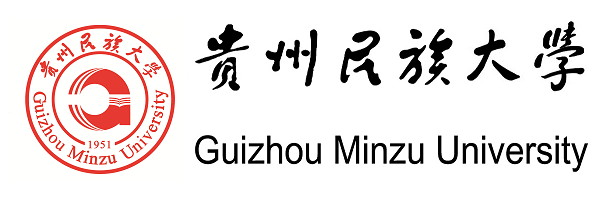 徽志：   中英文校名：贵州民族大学 Guizhou Minzu University（三）学校精神及校训学校精神:奋发蹈厉，庄敬自强校     训:自强不息，全面发展（四）学校校区及面积学校现有两个校区，贵阳市花溪校区和大学城校区，总占地面积2825亩。（五）现任学校书记与校长党委书记：张学立教授校    长：陶文亮教授（六）校属学院学校现有21个学院：文学院、商学院、法学院、民族学与社会学学院、民族文化与认知科学学院、体育与健康学院、外国语学院、传媒学院、音乐舞蹈学院、美术学院、数据科学与信息工程学院、机械电子工程学院、化学与生态环境工程学院（民族医药学院）、材料科学与工程学院、建筑工程学院、旅游与航空服务学院、马克思主义学院、预科教育学院、继续教育学院（高等职业技术学院）、国际教育学院。（七）学校的专业设置和学科门类学校2016年有本科招生专业76个（不含专业方向），其中22个为新办专业（毕业生不满三年的专业）。学科涵盖经济学、法学、教育学、文学、历史学、理学、工学、医学、管理学、艺术学10个学科门类。（八）国际交流与合作学校重视国际交流与合作，先后与美国、英国、法国、日本、韩国、澳大利亚、新西兰、挪威、新加坡、荷兰、马来西亚等国家的高校和港、台地区大学建立了合作关系，开展互派留学生、学术交流、合作办学、教师培训和科研合作。现有来自美国、俄罗斯、日本、韩国、老挝、越南、柬埔寨、哈萨克斯坦、蒙古、泰国、马里、尼日利亚、加纳、卢旺达、孟加拉国、尼泊尔、塔吉克斯坦、乌克兰、赞比亚等19个国家留学生362人。（九）学校人才培养65年来培养了十万余名“出得来、学得好、下得去、用得上、留得住、干得好、有作为”的“永久牌”人才，他们扎根基层、吃苦耐劳、安贫乐道、建设桑梓、报效国家。不少学生成为西南地区各条战线的专业骨干和管理骨干。据不完全统计，我校毕业生中，成为教授、博士等高级专门人才的逾千人，先后担任省部级领导的有十余人，担任地厅级领导的有200多人，担任县处级领导的有近千人，担任乡镇科级干部的数千人，扎根少数民族地区的基层教育工作者近万人。二、学校本科教学基本情况（一）学校的办学指导思想坚持党的教育方针和民族政策，深化教育改革，注重内涵发展，强化特色办学，全面提升人才培养、科学研究、社会服务和文化传承创新能力，促进规模、结构、质量、效益协调发展。（二）学校的发展目标定位至建校100周年，即2051年时，把学校建成国内高水平一流民族大学。（三）学校的办学类型定位教学研究型大学。（四）办学核心理念“三元融合”，即在办学治校过程中，坚持人文精神、科学精神和民族团结精神的深度融合。（五）学校的人才培养层次定位以本科教育为主体，开展研究生教育。（六）学校的人才培养目标定位培养信念执着、品德优良，具有人文精神、科学精神、民族团结精神，知识丰富、本领过硬的高素质应用型人才。（七）高水平一流民大建设工程实施高水平一流民大学科建设工程、高水平一流民大师资队伍建设工程、高水平一流民大科研团队建设工程、高水平一流民大治理能力建设工程。（八）学校学生数量全日制在校生19082人，其中，普通本科生17624人，硕士生805人，博士生19人，留学生362人。普通本科生占全日制在校生总数的92.4%。（九）师资概况学校专任教师1069人，专任教师中具有高级职称专任教师646人（教授126人、副教授481人、其他正高级14人、其他副高级25人）。具有博士学位人员281人，硕士学位人员590人。学校生师比例为17.5﹕1。（十）国家级、省部级人才学校有国家“万人计划”领军人才1人、新世纪“百千万人才工程”国家级人选1人、国家有突出贡献中青年专家1人、中宣部文化名家暨“四个一批”人才1人，有教育部新世纪优秀人才2名。贵州省核心专家、贵州省高校哲学社会科学“黔灵学者”、贵州省省管专家、享受省政府特殊津贴专家、贵州省高校哲学社会科学学术带头人、贵州省高校教学名师等近一百人。（十一）学校教学场地与教学设施1.教学行政用房面积348654.87平方米，生均教学行政用房面积18.2平方米。教室748间，多媒体教室294个；2.运动场馆面积94541平方米，3个运动场；3.学生活动中心2个，面积13937.22平方米；4.全校共有实验室195个，实习、实训基地239个。（十二）省部级以上实验实训场地及教学研究平台2个2011省级“协同创新中心”，分别是：多彩贵州文化协同创新中心、民族地区社会建设与反贫困协同创新中心；4个省部级重点实验室，分别是：国家民委贵州省少数民族医药资源开发与利用重点实验室、贵州省教育厅喀斯特湿地生态监测研究重点实验室、贵州省模式识别和智能系统重点实验室、光电信息处理与分析实验室；4个省级实验教学示范中心，分别是：现代传播和教育技术实验教学示范中心、民族文化实验实训中心、数学与统计建模实验教学示范中心、法学与民族法治实验教学示范中心；11个省部级重点学科，分别是：民族学、中国少数民族语言文学、法学、数学、社会学、马克思主义基本原理、统计学、环境科学与工程、文艺学、化学工程与技术、民族文化与认知科学。（十三）学校实践教学学分比例情况学校人文社科类专业实践教学占总学分（学时）不低于20%，理工农医类专业实践教学比例占总学分（学时）比例不低于25%。三、评估知识问答（一）专家进我校评估时间？2017年4月24-27日。（二）党在新时期的教育方针是什么？坚持教育为社会主义现代化建设服务、为人民服务，把立德树人作为教育的根本任务，培养德智体美全面发展的社会主义建设者和接班人。（三）什么是本科教学工作审核评估？普通高等学校教学工作审核评估（简称审核评估）是教育部针对2000年以来参加过院校评估并获得通过的普通本科学校开展的制度性评估，重点考察学校办学条件、本科教学质量与办学定位、人才培养目标的符合程度，学校内部质量保障体系建设及运行状况，学校深化本科教学改革的措施及成效；审核评估的核心是“质量”，主要目的是“保障质量”，即通过评估的评价、监督作用，促进高等学校坚持内涵式发展，加强质量保障体系建设，提高人才培养质量。（四）审核评估的范围是什么？审核评估的范围是“6+1”，含“定位与目标、教师队伍、教学资源、培养过程、学生发展、质量保障”6个基本要素，加1个特色或自选项目。（五）审核评估工作的“四个度”是什么？一是学校办学定位、人才培养目标与国家和区域经济社会发展需求的适应度；二是教师和教学资源条件的保障度；三是教学和质量保障体系运行的有效度；四是学生和社会用人单位的满意度。（六）审核评估的指导思想与方针是什么？以评促建、以评促改、以评促管、评建结合、重在建设。（七）审核评估的意义与目的是什么？一是督促高校按国家规定的质量标准办学；二是提高本科教学质量保障水平；三是引领高校科学定位、分类合作、多元发展、特色办学。（八）审核评估的工作程序是什么？包括学校自评、专家进校考察、评估结论审议与发布、学校整改等四个环节。（九）高校的四大职能是什么？人才培养、科学研究、社会服务、文化传承与创新。（十）高校内涵建设的核心是什么？以提高教学质量为核心。（十一）《教育规划纲要》指什么？2010年7月，教育部颁布了《国家中长期教育改革和发展规划纲要(2010-2020)年》。（十二） 什么是“双师型”教师？“双师型”教师是指高等学校中具有教师资格证，又具备下列条件之一的专业课教师：（1）有本专业实际工作的中级及以上技术职称（含行业特许的资格证书、有专业资格或专业技能考评员资格者）；（2）近五年中有两年以上（可累计计算）在企业第一线从事本专业实际工作的经历，或参加教育部组织的教师专业技能培训且获得合格证书，能全面指导学生专业实践实训活动；   （3）近五年主持（或主要参与）两项应用技术研究（或两项校内实践教学设施建设及提升技术水平的设计安装工作），成果已被企业（学校）使用，达到同行业（学校）中先进水平。（十三）什么是人才培养方案？人才培养方案是指在一定的现代教育理论、教育思想指导下，按照特定的培养目标和人才规格，以相对稳定的教学内容和课程体系、管理制度和评估方式，实施人才教育的过程的总和。（十四）什么是教学大纲？教学大纲是根据学科内容及其体系和教学计划的要求编写的教学指导性文件，它以纲要的形式对课程的教学目的与教学任务、知识与技能范围、结构体系、教学进度和教学方法进行基本规定。